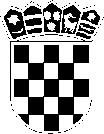 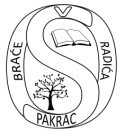       REPUBLIKA HRVATSKAPOŽEŠKO SLAVONSKA ŽUPANIJAOSNOVNA ŠKOLA BRAĆE RADIĆA PAKRAC BOLNIČKA 55, PAKRAC KLASA: 112-07/18-01/68URBROJ: 2162-10-01-18-2U Pakracu,30.listopada 2018.g.OBAVIJEST KANDIDATIMA KOJI SU SE JAVILI NA RASPISANE NATJEČAJE:Na temelju raspisanih natječaja objavljenih na mrežnim stranicama OŠ braće Radića Pakrac, oglasnoj ploči OŠ braće Radića Pakrac i web stranicama Hrvatskog zavoda za zapošljavanje od 17.listopada 2018.g. do 25.listopada 2018.g.,obavještavamo sve kandidate koji su podnijeli zamolbu da je uz suglasnost Školskog odbora od 29.listopada 2018.g.  na radno mjesto učitelja geografije i povijesti na neodređeno, puno radno vrijeme  primljen F.H., magistar edukacije geografije i povijesti.na radno mjesto učiteljice povijesti na određeno puno vrijeme  primljena S.M.,magistra edukacije povijesti. na radno mjesto učiteljice razredne nastave u Područnoj školi Donja Obrijež na određeno vrijeme primljena L. P. B., magistra primarnog obrazovanja.na radno mjesto učitelja u produženom boravku izabran je P.B. magistar primarnog obrazovanja Ravnateljica:mr. Sanja Delač